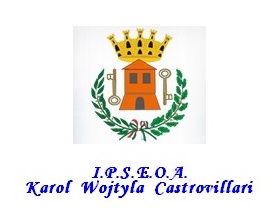 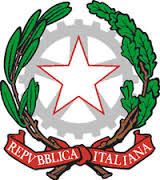 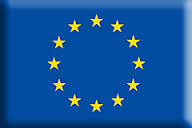 ISTITUTO PROFESSIONALE DI STATO PER I SERVIZI DELL’ENOGASTRONOMIA E DELL’OSPITALITA’ ALBERGHIERAC.da Vallina – 87012 Castrovillari Tel. 0981/489171 – Fax 0981/489195Codice Fiscale : 83002080782 – Codice meccanografico : CSRH010004www.ipsseoacastrovillari.gov.it  - Email: csrh010004@istruzione.itPec: csrh010004@pec.istruzione.itProt. n. 2105                                                                         Castrovillari, lì 12/06/2020   Ai Presidenti delle Commissioni Esami di StatoAi Docenti componenti le Commissioni Esami di StatoAi CandidatiAlle FamiglieAl Personale ATAAl DSGAAl Sito WebAlle altre scuoleOggetto: Calendario convocazione riunione preliminare Esami di Stato 2019/20-Al fine di garantire un ordinato svolgimento degli accessi e della permanenza nei locali dell’Istituto e contemporaneamente assicurare condizioni di sicurezza e rispettare il PROTOCOLLO PER L’ORGANIZZAZIONE E LO SVOLGIMENTO IN SICUREZZA DEGLI ESAMI CONCLUSIVI DI STATO 2019/20 del 06/06/2020 prot. n.2017/A02a,-sentiti i Presidenti delle Commissioni degli Esami di Stato-atteso che sono presenti nella IV Commissione –CSIPEN004 (Classi 5 E Corso Diurno-5° Corso Serale/ 5 A Casa Circondariale) oltre a docenti impegnati in altre commissioni nello stesso Istituto, altri due docenti che risultano impegnati in altre commissioni fuori comune, per cui è necessario garantire il raggiungimento in sicurezza della sede di Castrovillari,-Si dispongono gli accessi ai locali dell’Istituto dei commissari per l’espletamento della riunione preliminare secondo il seguente calendario:III Commissione –CSIPEN003 (Classi 5 B Corso Diurno- Classi 5 D Corso Diurno) dalle ore 8,00 alle ore 8,15II Commissione –CSIPEN002 (Classi 5 A Corso Diurno- Classi 5 C Corso Diurno) dalle ore 8,15 alle ore 8,30IV Commissione –CSIPEN004 (Classi 5 E Corso Diurno- Classi 5 A Corso Serale/ 5 A Casa Circ.) dalle ore 14,15 alle ore 14,30                                                                        Il Dirigente Scolastico                                                                                Prof.ssa Franca A. DAMICO                                                                                 Firma autografa sostituita a mezzo                                                                                                                  stampa ex art.3 c.2 d.lgs n.39/93